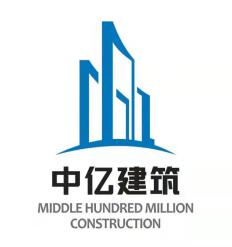 赤峰平民医院医养结合互联网医院建设项目砌筑上料工程招标公告招标项目编号：ZYZBPMYY20230010招 标 文 件 招 标 人 ： 内蒙古中亿建筑有限公司               二〇二三年九月目    录 第一章  招标公告	1 第二章  投标人须知	3  第三章  投标文件格式	  5 第一章   招标公告 赤峰平民医院医养结合互联网医院建设项目砌筑上料工程招标公告 招标项目编号：ZYZBPMYY202300101、招标条件 赤峰平民医院医养结合互联网医院建设项目已办理完毕施工许可证，具备施工条件，招标人内蒙古中亿建筑有限公司。项目已具备招标条件，现对本项目的砌筑上料工程进行公开招标。2、工程概况与招标范围 工程名称：赤峰平民医院医养结合互联网医院建设项目标段名称：赤峰平民医院医养结合互联网医院建设项目砌筑上料工程 建设地点：赤峰市红山区昭苏河大街以南、桥北街以北、清河路以西、北大桥路以东。工程规模：项目总建筑面积 16186 平方米，其中：地上建筑面积 11070 平方米，地下停车场 5116 平方米。招标范围：本项目工程施工图纸范围内的全部砌筑用砖、砂浆、专用砂浆、预制过梁工程劳务。 工期：2023 年 12 月 30 日前竣工（具体开工日期以合同签订日期为准） 质量要求：自治区“草原杯”3、投标人资格要求 本项目要求投标人须在人员、设备、资金等方面具有相应的施工能力； 投标人无经营异常记录和严重违法失信信息； 4、招标文件的获取 本项目采用网上招投标方式（全过程网上招投标）。 凡有意参与的潜在投标人，请登录内蒙古中亿建筑有限公司网站下载招标文件。5、资格审查 本项目采用资格后审方式，在开标后评标委员会按照招标文件规定的标准和方法对投标人的资格进行审查。 6、投标文件的递交 投标文件为电子版投标文件，投标文件递交的截止时间（投标截止时间下同）为 2023 年 9月 15日 09 时 00 分，投标人应当在投标截止时间前，以邮件形式发至内蒙古中亿建筑有限公司电子邮箱 nmgzyjzzc@163.com7、发布公告的媒介 本次招标公告同时在内蒙古中亿建筑有限公司网站、内蒙古中亿建筑有限公司微信公众号发布，其他媒介转发无效。 8、联系方式 招标人：内蒙古中亿建筑有限公司地址：内蒙古赤峰市新城区和美经济园区总部基地中亿办公楼联系人：徐女士电话：13171377232   投标人须知工程概况工程名称：赤峰平民医院医养结合互联网医院建设项目标段名称：赤峰平民医院医养结合互联网医院建设项目砌筑上料工程建设地点：赤峰市红山区昭苏河大街以南、桥北街以北、清河路以西、北大桥路以东。 工程规模：项目总建筑面积 16186 平方米，其中：地上建筑面积 11070 平方米，地下停车场 5116 平方米。二、招标内容招标范围：本项目工程施工图纸范围内的全部砌筑用砖、砂浆、专用砂浆、预制过梁工程劳务。三、工程要求工期：2023年10月10日前完成砌筑上料工程（具体开工日期以合同签订日期为准） 质量要求：自治区“草原杯”。包人工、包机具、包质量、包安全、包工期及自治区安全文明标准化施工、赤峰市玉龙杯工程。四、付款方式砌筑上料全部完成并验收合格后拨付已完工程总价款65%，本年春节付清剩余35%。五、税率付款前提供不低于1%的普通发票。六、最高上限价七、投标要求投标截止日期：2023 年 9 月 15 日上午9：00开标地点：内蒙古中亿建筑有限公司会议室开标时间：同投标截止日期递交投标文件形式：以邮件形式发至内蒙古中亿建筑有限公司电子邮箱 nmgzyjzzc@163.com投标文件名称格式为：平民医院砌筑上料工程+投标人名称必须按此格式命名，否则视为废标!!!投标文件份数：1份，以电子投标文件为准，中标后提供纸质版投标文件2份。第三章    投标文件格式一、投标函及投标函附录（一）投标函内蒙古中亿建筑有限公司 （招标人名称）： 我方已仔细研究了赤峰平民医院医养结合互联网医院建设项目砌筑上料工程招标公告及招标文件的全部内容，愿意以我方加盖公章的报价单为准，按合同约定时间进场。按合同约定实施和完成承包内容，工程质量达到 自治区“草原杯”要求。1、我方承诺在招标文件规定的投标有效期内不修改、撤销投标文件。   2、如我方中标：  我方承诺在收到中标通知书后，在中标通知书规定的期限内与你方签订合同。  我方承诺在合同约定的期限内完成并移交全部合同工程。  投标人（盖章）：                                      法人代表或委托代理人（签字或盖章）：                           日 期 ：     年    月    日 联系电话：                       （二）承诺书致 ：内蒙古中亿建筑有限公司 （招标人名称）：   我公司愿意针对赤峰平民医院医养结合互联网医院建设项目砌筑上料工程（标段名称）进行投标。投标文件中所有关于投标人资格的文件、证明、业绩、人员资料、陈述均是真实的、准确的。若有不实，我公司承担由此而产生的一切后果。 特此声明！ 投标人名称：（公章）                              法人代表或委托代理人：（签字或盖章）                    日 期 ：      年     月      日 近三年完成工程业绩序号项目名称单位工程量单价（元）备注1砌筑上料m210260砌筑面积注：以实际砌筑工程量结算。注：以实际砌筑工程量结算。注：以实际砌筑工程量结算。注：以实际砌筑工程量结算。注：以实际砌筑工程量结算。注：以实际砌筑工程量结算。序号工程名称建筑面积所获奖项备注